Publicado en Madrid el 06/02/2020 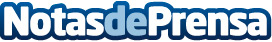 Nace be.fan, la startup que extrae analíticas de los esports en tiempo real Esta empresa española creada por profesionales con una dilatada experiencia en el sector de los deportes electrónicos ayuda a las marcas y anunciantes interesados en el ecosistema a conocer mejor a los consumidores y lanzar sus campañas. Be.fan acoge a miles de fans que muestran su pasión en un entorno gamificado, mientras su actividad permite a las empresas extraer millones de datos mensuales verificados a través de blockchain. En 6 meses la startup ha conseguido más de 80 millones de datosDatos de contacto:Alberto Payo667258755Nota de prensa publicada en: https://www.notasdeprensa.es/nace-be-fan-la-startup-que-extrae-analiticas Categorias: Nacional Marketing Juegos Madrid Emprendedores E-Commerce Otros deportes Gaming http://www.notasdeprensa.es